Sample Paper-2013Class XIISubject: ECONOMICSMM :100                                                                                                                      		 Time : 3 HrsSection AInstructions All questions in both the sections are compulsory. Questions No s 1-5 and 17 – 21 are very short answer  questions carrying 1 mark each. They are required to be answered in one sentence each. Questions No s 6-10 and 22-26 are  short answer  questions carrying 3 marks each.  Answer to them should not normally exceed 60 words each. Questions No s 11-13 and 27-29 are  short answer  questions carrying 4 marks each.  Answer to them should not normally exceed 70 words each. Questions Nos 14-16 and 30-32 are  short answer  questions carrying 6 marks each.  Answer to them should not normally exceed 100 words each. Answer should be brief and to the point and the above word limit be adhered  to as far as possible Questions No s  5  and  29    are value basedSection 1: Micro Economics1. Give two reasons behind central problems of an economy.                                             2. Define elastic demand.                                                                                     3. What happens to equilibrium quantity of a commodity if there is equal decrease in its DD and equal increase in its supply?                                                                         4. In which market a firm have indeterminate AR Curve?                                                 5. Demand for petrol has increased.  However supply cannot be increased due to heavy import cost. suggest how the demand for petrol can be decreased?                                                   6. Distinguish between decrease in resources and unemployment of resources.  Give one example of each.  Use PPC.             7. Does demand curve for a commodity  always downward sloping?                                      Or  If price of one commodity increase how it will affect the dd for its related goods.8. Show the affect of following factors on elasticity of dd for a commodity.a. Income group    b. Habit of consumer      c. Price level9. Calculate price elasticity of demand if fall in  price of commodity is 20%, Rise in demand for commodity is 30% and initial price of commodity  are Rs. 5 per unit.10. Sate whether the following statements are T/F. Give reason                                                                          1. In short run AC=AVC2. Summation of MC=TC3. MP intersect AP at its max.11. Why entry in oligopoly is difficult? In what form oligopoly put restrictions on  entry  of new firms in competition. 12. A consumer is consuming two good x and y in her given income and given price of both goods.  If price of y comm.falls explain the reaction of buyer.13. Define MC how it is related with AVC?                                       OrWhy TC and TVC moves in parallel. Can they join?14. A. What will be the elasticity of supply at a point on straight line supply curve.B. How does cost saving technology will affect the supply curve of a commodity?    15.  Why consumer equilibrium by IC approach is determined on budget line.  What would             happen   if  MRSxy  Px/Py.16. Explain the short run behavior of MPP.  Use schedule and diag.  which is the best state and why?                                             Or            How does o/p determined by a firm under imperfect market by using MR-MC approach.              Why  should MC be rising?                                                                  Section B : Macro economics    17.  Define money supply   18.  What is min. value of APS?19. Define voluntary unemployment?20. What do you mean by foreign exchange?21. What  do you mean by autonomous items?22. From the following data calculate GNDI.       Item                                                    RS Crore.      GDPMP        			   4680     Consumption of fixed cap           	     600     Factor income from  Abroad              (-)  200     Excise duty                                	        50     Subsidies                                                      20    Current transfer from Row               12023. Explain how externalities are limitation in taking GDP as an Index of welfare?    Or    Giving reason classify the following into final good and intermediate goodsa. Car purchased by taxi driver .        b. Machines installed by a factory.            c. Jeans & T shirt purchased by a retailer   24.Give the meaning of inflilitionary gap and Defilitionary gap ?                                                                                                                25.  How reserve ratio are used to control the flow of credit in an economy?26.  Why supply of forex increase with rise in exchange rate?27.  a)  If MPC is 0 what will be the value of K.      b) Can APC be greater than 1.      c). MPC can be greater than 1 in specific circumstances?28.      By giving reason classify the followings into direct tax and indirect tax      (a). entertainment tax     ( b). Corporate profit tax      ©. VAT     d. Sales tax29.  In situation of Revenue deficit.  If govt. is not able to raise taxes or reduces.  Public          expenditure.  What measures will you suggest to cope up with this situation30.  In an economy S= -50+ 0.5y is the saving function ( Where S= saving and Y = National          income ) and investment expenditure is 7000. Calculate Eqm level of national income.       Consumption    expenditure at eqm level of national income.                                                         Or     Given consumption function C=100 + .75Y C= Consumption expenditure and Y = national          income . Calculate:-    a) Equilibrium level of national income b) Consumption expenditure at       equilibrium level of national income31. Which of the  following items is a part of compensation of employees? Give reason  a.  medical  expenses of a firm on treatment  of employee  b.  Commission received on the sale of second hand goodc. Retirement pension                            Paper submitted  by  Sanjeev  Vaid   ( www.thegurukulinstitute.in)                        THE GURUKUL INSTITUTE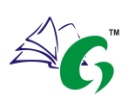 Plot 5C, 2nd floor, Ganapati complex, sec-13, opp.  Jaipuria School,Vasundhara,Ghaziabad (U.P).CELL;9810780903www.thegurukulinstitute.in